T E N T E R D E N                                                                         K E N T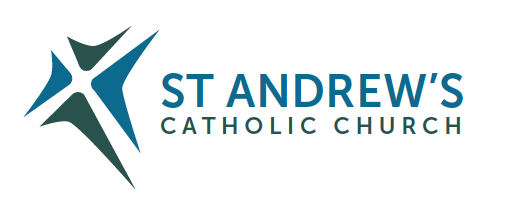 Parish Priest: Fr Behruz Rafat    Telephone 01580 762785  Mobile: 07903 986646Address: The Presbytery, 47 Ashford Road, Tenterden, Kent TN30 6LL. Parish E-mail behruzrafat@rcaos.org.uk               Parish Website: www.standrewstenterden.orgDeacon: Rev. Jolyon Vickers       Telephone: 01580 766449            Email:  jolyonvickers@rcaos.org.uk                                  Hire of Parish Hall:  Lesley McCarthy 07791 949652       E-mail: bookings.standrews@talktalk.netNewsletter Editor:  Patricia Sargent   01233 850963       E-mail: sargentpat51@gmail.comNewsletter for the week commencing 15th November 2020Thirty-third Sunday in Ordinary Time (A)Entrance antiphon:  The Lord said: I think thoughts of peace and not of affliction.  You will call upon me, and I will answer you, and I will lead back your captives from every place.First Reading:  Proverbs 31: 10-13; 19-20; 30-31Psalm 127 Response: O blessed are those who fear the Lord.Second Reading:  First letter of St Paul to the Thessalonians 5: 1-6Acclamation:  Alleluia, alleluia! Even if you have to die, says the Lord, keep faithful, and I will give you the crown of life. Alleluia!Gospel: Matthew 25: 14-30Communion antiphon:  To be near God is my happiness, to place my hope in the God the Lord.Father Behr writes:Dear Parishioners   As you may have already heard Andrew Butler will no longer be available to lead the music at St Andrew’s. I’ve asked Brian Lawrence to write a few words of appreciation. I have also sent a card to Andrew and Wendy from our parish with a small gift to show our gratitude. From Brian Lawrence When we return to normal services, please dear Lord let it be soon, there will be at least one significant difference to our Masses in that Andrew Butler, our organist and choir master will no longer be with us. Because of the uncertainty to his employment caused by the series of lockdowns, he and his wife, Wendy who was also a long-time member of the choir, have decided to move permanently to their home in France. Andrew was St. Andrew's music director for nearly 28 years and made a fantastic difference to the quality of our music. One of his undoubted achievements was to involve the congregation in much more singing and this was noted by many visitors to our services. He always maintained that the main purpose of the choir and organist was to lead and support the congregational singing and not to replace it. We will do our best to continue this. As you know there was a major independent inquiry into child sexual abuse in the Catholic Church which found widespread “failure to support victims and survivors”.  The full report is available online https://www.iicsa.org.uk/publications/investigation/roman-catholic-church/executive-summaryThe official response from the Catholic church in England and Wales from Cardinal Nicholls and Archbishop McMahon can be found on the website of Bishops of England and Wales at https://www.cbcew.org.uk/statement-on-the-publication-of-the-iicsa-report/They said “We apologise to all victims and survivors who have not been properly listened to, or properly supported by us.  By listening with humility to those who have suffered, we can contribute to the healing of the wounds of abuse, as well as learn from those most directly affected how we must improve the Church’s safeguarding standards, policies and procedures.”Please pray for the repose of the soul of Eric Booth who died recently and for the comfort of his family.  During the month of November we remember all the faithful departed.  Eternal rest grant unto them and let perpetual light shine upon them.  May they rest in peace.Your Prayers are asked for:Those recently deceased: Eric Booth RIPThose ill or infirm: Charlotte Elliot (daughter of Maureen Davidson), Jennifer Jorden, Joe Adams, Ellie Lawrence, Anne Bryant, Eric Booth, Patricia Hook, Elena Peck (senior), Marjorie Dumbleton, Josie Payne, Joe Venables. Pat Holland and all those self-isolating or suffering from COVID-19.Those whose anniversaries of death occur at this time: Phyllis Lorriman, Rev. Derek Ockenden (Deacon), Anne Luker, Roman Chudzikowski, Anne Grimley, Jim Flanagan and Annie Cox.This week’s feasts (15th – 21st November) until lockdown is relaxed:Private prayer.Please find below the days we will be open from 10am to 11am.On days when we are not open, our colleagues at Saint Mildred's will be open from 10am to 4pm.For private prayer at Saint Andrew's, please come through the front door and exit via the Parish Centre.You will notice, we have put up directional arrows.There is no expectation that you stay for a whole hour, please come and go as you wishFood BankPlease remember that probably more than ever the Foodbank is desperate for donations.These can again be left in the box at Saint Mildred's or brought to Saint Andrew's on the days/times we are open.An invitation to a free event.See the poster in the porches or on the outside notice board.“INTERFAITH AND INTERCHURCH DIALOGUE: HOW ARE THEY DIFFERENT?”  A free event organised by the R.C. Archdiocese of Southwark Christian Unity Commission at 6pm to 7.30 pm Monday 30 November 2020, Online via Zoom (please register) Many Christians today consider dialogue and cooperation with people of other faiths as at least as pressing an issue as the search for unity between Christians of different traditions.  The main speakers will be Fr David Standley, of the Southwark Diocesan Committee for Inter-Religious Relations, and the Revd Jon Dal Din, of Westminster Interfaith (an agency of Westminster archdiocese), a permanent deacon in Southwark. There will be ample opportunity for questions and discussion. Tickets available on Eventbrite All welcome – whatever your tradition! For further details, please email: christianunitycommission@rcaos.org.uk Or visit  http://christianunity.rcaos.org.uk Christmas cards.If you would like to buy the Christmas cards mentioned in the newsletter on 1st November they will be available each Friday during lockdown.  Alternatively, let me know (contact details at the top) and I will make sure someone is at church to help you.Mass will be said daily at 10am by Father BehrMass will be said daily at 10am by Father BehrMass will be said daily at 10am by Father BehrMass will be said daily at 10am by Father BehrFeasts during the weekFeasts during the weekFeasts during the weekFeasts during the weekSunday 15th November33rd Sunday (A)Thursday 19th NovemberFeriaMonday 16th November St Edmund of Abingdon, BishopFriday 20th NovemberFeriaTuesday 17th NovemberSt HildaSaturday 21st NovemberPresentation of the Blessed Virgin MaryWednesday 18th NovemberFeriaSunday 22nd NovemberOur Lord Jesus Christ, King of the UniverseDayDateCelebrantStewardCleanersWednesday11/11/2020Fr BehrJames & Lorraine SharpJames & Lorraine Sharp
Wyn HallWednesday18/11/2020Dcn JolyonMartin & Rachel HJames & Lorraine Sharp
Wyn HallWednesday25/11/2020Dcn JolyonMartin & Rachel HMartin & Rachel HWednesday02/12/2020Dcn JolyonMartin & Rachel HMartin & Rachel HFriday13/11/2020Fr Behr Pat SargentChristine BurrowsFriday20/11/2020Fr Behr Pat SargentChristine BurrowsFriday27/11/2020Fr Behr Pat SargentChristine BurrowsSaturday14/11/2020Fr BehrLiz WalkerLiz WalkerSaturday21/11/2020Fr BehrLiz WalkerLiz WalkerSaturday28/11/2020Fr BehrLiz WalkerLiz WalkerSunday15/11/2020Fr BehrAllan ShiptonSunday22/11/2020Fr BehrAllan ShiptonSunday29/11/2020Fr BehrAllan Shipton